Консультация «Комнатные растения»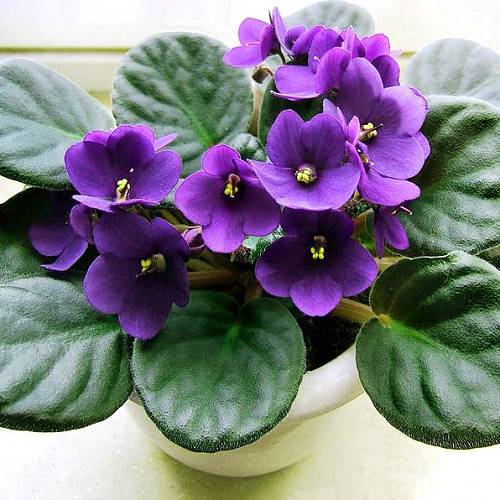 Познакомить детей с комнатными растениями, которые имеют ярко выраженные характерные признаки (толстый ствол; крупные и широкие листья; красиво, обильно и долго цветущие: герань, фикус, бальзамин (огонек), колеус (крапивка), аспидистра (дружная семейка).Учить детей узнавать и называть части растения: стебель, лист, цветок.Продолжать учить  составлять на ограниченной плоскости листа бумаги композицию из готовых  целых плоских форм.Побуждать детей к использованию слов: фикус, герань, ухаживать, поливать вместе со взрослым. Развивать координацию речи с движением, мелкую моторику.Воспитывать у детей  гуманное, эстетическое, познавательное отношение к природе.Понаблюдайте с ребенком за комнатными растениями у Вас дома. Обратите внимание на листья, стебли, цветы. Задайте вопросы: «Какого цвета листья, цветы? Какие они? (большие, маленькие). Сколько их? Расскажите о  том, что растения  живые, за ними нужно ухаживать (поливать, протирать листья.) Им нужно много света. В этих условиях они хорошо себя чувствуют, не болеют (у них не сохнут и не вянут листья). На них приятно смотреть, ими можно любоваться. Предложите помочь Вам полить цветы  водой  из лейки.Покажите, как нужно  протирать крупные листья комнатных растений, используя  тряпочку. Прочитайте стихотворение:            Люблю я маме помогать.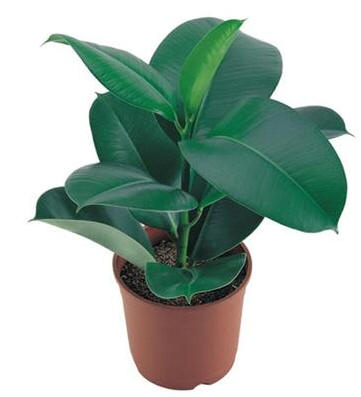         Люблю цветочки поливать        Цветочкам надо воду пить                        Ведь без водички им не жить        Прожить не могут без водички        Ни звери, ни жучки, ни птички.       Дидактическая игра «Запомни и повтори» Предложите малышу запомнить и повторить 2-3 комнатных  растения в Вашем доме, назвать их части (цветок, лист, стебель).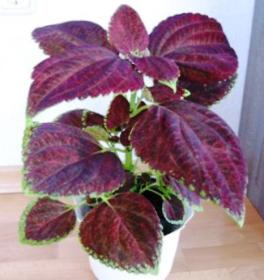 Пальчиковая гимнастика "Цветы"Наши красные цветочки (прижимаем локти друг к другу, смыкаем кисти в виде лодочки)Распускают лепесточки. (потом раскрываются в виде чаши, перед лицом)Ветерок немножко дышит, (затем кисти движутся против часовой стрелки и потом по часовой стрелке)Лепестки колышет. (кисти рук наклоняются влево и вправо)Наши красные цветочки (прижимаем локти друг к другу, смыкаем кисти в виде лодочки)Закрывают лепесточки, (показать пальчиками, как лепестки закрываются)Они тихо засыпают, Головой кивают.Координация речи с движениемНа окне в горшочках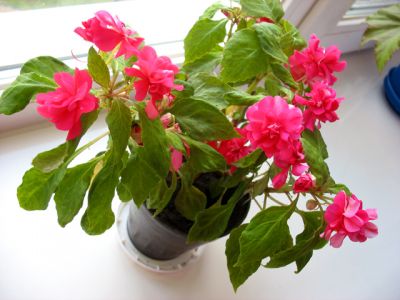 Поднялись цветочки.Сидят на корточках,Медленно встают.К солнцу потянулись, Солнцу улыбнулись.Тянутся на носочках,Руки вверх,  а затем в стороны..Аппликация «Цветочек-огонек».Положите перед малышом лист бумаги, возьмите фломастеры или карандаши и нарисуйте комнатное растение (герань, бальзамин). Затем покажите ребенку наклейки и предложите украсить его цветами. Попросите малыша наклеить много цветов. 